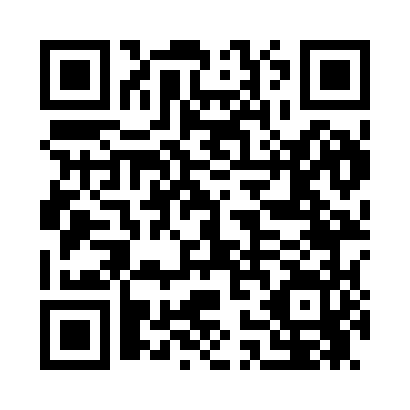 Prayer times for Rodman, Iowa, USAMon 1 Jul 2024 - Wed 31 Jul 2024High Latitude Method: Angle Based RulePrayer Calculation Method: Islamic Society of North AmericaAsar Calculation Method: ShafiPrayer times provided by https://www.salahtimes.comDateDayFajrSunriseDhuhrAsrMaghribIsha1Mon3:565:431:225:279:0110:482Tue3:575:441:225:279:0110:473Wed3:585:441:235:279:0110:474Thu3:595:451:235:279:0010:465Fri4:005:451:235:279:0010:466Sat4:015:461:235:279:0010:457Sun4:025:471:235:278:5910:448Mon4:035:481:235:278:5910:439Tue4:045:481:245:278:5810:4310Wed4:055:491:245:278:5810:4211Thu4:065:501:245:278:5710:4112Fri4:075:511:245:278:5710:4013Sat4:095:511:245:278:5610:3914Sun4:105:521:245:278:5610:3815Mon4:115:531:245:278:5510:3716Tue4:125:541:245:278:5410:3517Wed4:145:551:245:278:5310:3418Thu4:155:561:245:268:5310:3319Fri4:175:571:255:268:5210:3220Sat4:185:581:255:268:5110:3021Sun4:195:591:255:268:5010:2922Mon4:216:001:255:268:4910:2823Tue4:226:001:255:258:4810:2624Wed4:246:011:255:258:4710:2525Thu4:256:021:255:258:4610:2326Fri4:276:031:255:258:4510:2227Sat4:286:041:255:248:4410:2028Sun4:306:051:255:248:4310:1929Mon4:316:061:255:238:4210:1730Tue4:336:081:255:238:4110:1631Wed4:346:091:245:238:4010:14